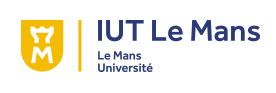 Khalil GIBRANSTAGE DE BUT 1Titre principal du domaine du mémoireÉventuellement titre secondaire précisant la nature de l’activité ou des missionsdu 9 au 28 mars 2023 Niveau de diffusionCONFIDENTIELMonsieur Le tuteur de l’IUT                                                                 Madame La tutrice d’entrepriseAnnée Universitaire 2022-2023Institut Universitaire de Technologie du MansDépartement Gestion des Entreprises et des AdministrationsRemerciements éventuelsPage anti plagiat PREMIÈRE PARTIESous-partie 1Sous-partie de 3e niveau éventuelle